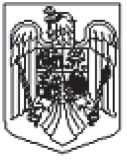 MINISTERUL AGRICULTURII ŞI DEZVOLTĂRII RURALEAGENŢIA PENTRU FINANŢAREA INVESTIŢIILOR RURALEASOCIAŢIA GRUP DE ACȚIUNE LOCALĂ TOVISHAT                                                      2022 Versiunea 3.0 Gal Tovishat           Se completează de către solicitant*se completează de către solicitant cu denumirea programuluiD. Alte informații:Programarea proiectului: Număr luni de implementare:	Indic. nr. 1, 2, 3  - se va bifa doar o singura categorie/ categoria majoritarăIndic. nr.4 - se va completa numărul locurilor de muncă existente şi numărul locurilor de muncă nou create prin proiectIndic. nr. 5 - se va completa din momentul demarării M01, M02, respectiv M16, cu bifa în dreptul măsurii corespunzătoare,dacă va fi cazul.Codul unic de înregistrare APIAÎn cazul în care nu aveți un cod unic de înregistrare APIA, completați acest formular.FORMULARde înscriere în registrul unic de identificare pentru solicitanșii de finanșare prin măsurile Programului Național de Dezvoltare Rurală 2014-2020Denumire solicitant:Categorie Solicitant:Sediul / AdresaŢara 	Judeţul	oraşulcomuna	satul	stradanr	bl.	et.	ap.	sectorul	codul poștalNumăr de telefon	Fax	E-mailNumăr de înregistrare în registrul comerțului/Registrul asociațiilor și fundațiilorCUI / CIFCod CAEN pentru activitatea principalăCod CAEN pentru activitatea secundară pentru care se solicită înregistrarea în Registrul unic de identificareCod IBANdeschis la BancaSucursala / AgențiePrin reprezentant legal, doamna/domnulcu CNP						, solicit înscrierea în Registrul unic de îdentificare – Agenţia de Plăţi şi Intervenţie pentru Agricultură.Am luat la cunoştinţă că orice modificare a informaţiilor de mai sus trebuie furnizată către APIA în termen de maximum 10 zile lucrătoare de la producerea acestora.Declar pe propria răspundere că cele de mai sus sunt conforme cu realitatea.Sunt de acord ca datele din cerere să fie introduse în baza de date a Sistemului Integrat de Administrare şi Control, procesate şi verificate în vederea înscrierii în Registrul unic de identificare şi transmise autorităţilor responsabile în vederea elaborării de studii statistice şi de evaluări economice, în condiţiile Legii nr. 677-2001 pentru protecţia persoanelor cu privire la prelucrarea datelor cu caracter personal şi libera circulaţie a acestor date, cu modificarile şi completările ulterioare.Reprezentant legal	DataNumele şi prenumeleSemnătura .................................................................................................................................DATE ÎNREGISTRARE                                                                 NUME ŞI PRENUME DIRECTOR GENERAL ADJUNCT CRFIRSe completează de către Agenţia pentru Finanţarea Investiţiilor Ruruale – Oficiu Judeţean/Centru Regional – Programul FEADR pentru cereri de finanţareOJFIR/CRFIR Număr înregistrareData Înregistrării  	Numele şi prenumele persoanei care înregistrează:Semnătura:Data primirii cererii de finanţare la Contractare:Semnătură Director OJFIR/Director General Adjunct CRFIR Ştampila OJFIR/CRFIROJFIR/CRFIR Număr înregistrareData Înregistrării  	Numele şi prenumele persoanei care înregistrează:Semnătura:Data primirii cererii de finanţare la Contractare:A PREZENTARE GENERALĂA1 MăsuraM 6.2  Sprijin pentru demararea de activități non-agricole Aria de aplicabilitate GAL TovishatA2 Denumire solicitant:A3 Titlu proiect:A4 Descrierea succintă a proiectului:A5 Amplasarea proiectului:Regiunea de dezvoltare: 	Judeţ: A 6.0 Tip zona Gal TovishatA 6.1 Proiect cu construcții-montaj Proiect fără construcții-montajA 6.2 Investiție nouăA 6.3 Beneficiar privatA 6.4 Prescorare                                puncteA 6.4.1 Detaliere criterii de selecţie îndeplinite:A 6.5 Valoare sprijin 35.955,89 Euro/proiectCurs EURO la data întocmirii Planului de Afaceri	Data întocmire Plan de AfaceriB INFORMAŢII PRIVIND SOLICITANTULB1 Descrierea solicitantuluiB1.1 Informaţii privind solicitantulData înființării:        Cod Unic de Înregistrare și/sau Codul de Înregistrare Fiscală:          Statut juridic al solicitantului: Număr de înregistrare în registrul comerțului: Codurile CAEN ale activităţilor finanţate prin proiect *  1                          2                          3   * se va completa începând cu poziția 1                                                                                           4	5Codul unic de înregistrare APIA:                                      Anul atribuirii codului:Cod Registru Naţional al Exploataţiilor ANSVSA:                                Anul atribuirii codului: B1.2 Sediul social / Domiciliul stabil al solicitantului / Reşedinţa din RomâniaB1.3 Numele şi prenumele reprezentantului legal şi funcţia acestuia în cadrul organizaţiei, precum şi specimenul de semnătură:B2 Informaţii referitoare la reprezentantul legal de proiectB2.1 Date de identitate ale reprezentantului legal de proiect Asociat unic				 Asociat				 AdministratorAsociaţi (completați pentru toți asociații): Nume şi prenume asociat:Adresa și domiciliul asociatului:B2.2 Domiciliul stabil al reprezentantului legal de proiectB3 Informaţii privind contul bancar pentru proiect F.E.A.D.R.B4 Informaţii privind consultantulDenumire consultant: CUI: Nr. Inreg. ONRC:REGULI DE COMPLETARETrebuie bifate și anexate toate documentele(1,6,10,11, 13 și 18 de pe coloana "DEPUNERE-Obligatoriu pentru toate proiectele" din secțiunea E - Lista documentelor anexate.Pentru indicatorii de monitorizare de tip numeric care nu fac obiectul investiției se va completa valoarea zero.C FINANȚĂRI NERAMBURSABILE solicitate şi/sau obţinuteC FINANȚĂRI NERAMBURSABILE solicitate şi/sau obţinuteC FINANȚĂRI NERAMBURSABILE solicitate şi/sau obţinuteC FINANȚĂRI NERAMBURSABILE solicitate şi/sau obţinuteC FINANȚĂRI NERAMBURSABILE solicitate şi/sau obţinuteC FINANȚĂRI NERAMBURSABILE solicitate şi/sau obţinuteSolicitantul a mai obţinut finanţări nerambursabile? Dacă da, detaliaţi cu datele solicitate în tabeluld e mai jos. Da NuSolicitantul a mai obţinut finanţări nerambursabile? Dacă da, detaliaţi cu datele solicitate în tabeluld e mai jos. Da NuSolicitantul a mai obţinut finanţări nerambursabile? Dacă da, detaliaţi cu datele solicitate în tabeluld e mai jos. Da NuSolicitantul a mai obţinut finanţări nerambursabile? Dacă da, detaliaţi cu datele solicitate în tabeluld e mai jos. Da NuSolicitantul a mai obţinut finanţări nerambursabile? Dacă da, detaliaţi cu datele solicitate în tabeluld e mai jos. Da NuSolicitantul a mai obţinut finanţări nerambursabile? Dacă da, detaliaţi cu datele solicitate în tabeluld e mai jos. Da NuDENUMIRE PROGRAM FINANŢAREDADADADANUDENUMIRE PROGRAM FINANŢARENumăr proiecteTitlul proiectului și Numărul contractului de finanțareData finalizăriiValoarea sprijinului (EUR)NUProgram Național*Program Național*Program Naţional*SAPARDFEADR*Alte programe europene*Alte programe europene*Alte programe europene*Alte programe internaționale*Alte programe internaționale*Alte programe internaţionale*E. LISTA DOCUMENTELOR ANEXATE PROIECTELOR AFERENTE MĂSURII 6.2E. LISTA DOCUMENTELOR ANEXATE PROIECTELOR AFERENTE MĂSURII 6.2E. LISTA DOCUMENTELOR ANEXATE PROIECTELOR AFERENTE MĂSURII 6.2E. LISTA DOCUMENTELOR ANEXATE PROIECTELOR AFERENTE MĂSURII 6.2E. LISTA DOCUMENTELOR ANEXATE PROIECTELOR AFERENTE MĂSURII 6.2E. LISTA DOCUMENTELOR ANEXATE PROIECTELOR AFERENTE MĂSURII 6.2A se anexa documentele în ordinea de mai jos:A se anexa documentele în ordinea de mai jos:A se anexa documentele în ordinea de mai jos:A se anexa documentele în ordinea de mai jos:A se anexa documentele în ordinea de mai jos:A se anexa documentele în ordinea de mai jos:Listă documenteObligatoriu pentru toate proiecteleObligatoriu, dacă proiectul impunePagina de la-până laObligatoriu pentru toate proiecteleObligatoriu, dacă proiectul impuneETAPA:DEPUNEREDEPUNEREDEPUNERECONTRACTARECONTRACTARE1. Plan de afaceri2.1 Situaţiile financiare (bilanţ – formularul 10, contul de profit şi pierderi -formularul 20, datele informative si situaţia activelor imobilizate, respectivformularele 30 și 40), precedente anului depunerii proiectului înregistrate la Administraţia Financiară, în care rezultatul operational (rezultatul de exploatare din contul de profit și pierdere - formularul 20) să fie pozitiv (inclusiv 0).Totuşi, în situaţia în care societatea a înregistrat rezultat operațional negativ in anul 2020, an economic-financiar afectat de situația epidemiologică generate de COVID-19, se vor depune situațiile financiare pentru anul 2019 (pentru solicitanții înființați cu cel puțin trei ani înainte de depunerea cererii definanțare), pentru care rezultatul operaţional (rezultatul de exploatare din contul de profit și pierdere - formularul 20) trebuie să fie pozitiv (inclusiv 0).În cazul în care anul precedent depunerii Cererii de Finanţare este anul înfiinţării, nu se analizează rezultatul din exploatare, care poate fi negativ.În cazul în care solicitantul este înfiinţat cu cel puţin doi ani financiari înainte de anul depunerii Cererii de Finanţare se vor depune ultimele doua situaţiifinanciare). Excepție fac întreprinderile înființate în anul depunerii Cererii deFinanţare care nu au obligatia depunerii acestor documenteSau2.2 Declaraţie de inactivitate (pentru societățile înființate în anii „n” și/ sau„n-1”, care nu au avut activitate)şi/sau2.3 Declaraţie unică privind impozitul pe venit și contribuțiile socialedatorate de persoanele fizice- din care să rezulte veniturile realizate din România în anul precedentdepunerii proiectului, înregistrată la Administraţia Financiară, și din care sărezulte că nu a înregistrat pierdere fiscală anuală (pierdere netă anuală) , înanul precedent depunerii proiectului. Declaraţia unică trebuie să fie întocmitade către solicitant PFA, II, IF, identificat cu cod unic de inregistrare (CUI),înfiinţat în baza OUG nr. 44/ 2008, cu modificările și completările ulterioare.- în cazul in care in anul precedent a inregistrat pierdere se solicita Declaratiepentru anul n-1 din care sa rezulte ca solicitantul nu a inregistrat pierderefiscală anuală (pierdere netă anuală).Atenție! În cazul în care solicitantul este înființat în anul depunerii Cererii definanțare, nu este cazul depunerii nici unuia din documentele mai susmenționate.3.Documente pentru terenurile și clădirile aferente obiectivelor prevăzute în Planul de afaceriAchiziția de teren construit/ neconstruit Nu este eligibilă.3.1 Pentru proiectele care presupun realizarea de lucrări de construcție sau achiziția de utilaje/echipamente cu montaj, se va prezenta înscrisul care să certifice, dupa caz:a) Dreptul de proprietate privatăActele doveditoare ale dreptului de proprietate privată, reprezentate de înscrisurile constatatoare ale unui act juridic civil, jurisdicțional sau admini- strativ cu efect constitutiv translativ sau declarativ de proprietate, precum:- Actele juridice translative de proprietate, precum contractele de vânzare- cumpărare, donație, schimb, etc;- Actele juridice declarative de proprietate, precum împărțeala judiciară sau tranzacția;- Actele jurisdicționale declarative, precum hotărârile judecătorești cu putere de resjudicata, de partaj, de constatare a uzucapiunii imobiliare, etc.- Actele jurisdicționale, precum ordonanțele de adjudecareb) Dreptul de concesiune În cazul contractului de concesiune pentru clădiri, acesta va fi însoțit de o adresă emisă de concedent care să specifice dacă pentru clădirea concesionată există solicitări privind retrocedarea.În cazul contractului de concesiune pentru terenuri, acesta va fi însoțit de o adresă emisă de concedent care să specifice:- suprafața concesionată la zi - dacă pentru suprafața concesionată există solicitări privind retrocedarea sau diminuarea și dacă da, să se menționeze care este suprafața supusă acestui proces;- situația privind respectarea clauzelor contractuale, dacă este în graficul de realizare a investițiilor prevăzute în contract, daca concesionarul și-a respectat graficul de plată a redevenței și alte clauze					c) Dreptul de superficie contract de superficie care acoperă o perioadă de celpuțin 10 ani începând cu anul depunerii Cererii de Finanţare, corespunzătoareasigurării sustenabilității investiției şi care oferă dreptul titularului de a executalucrările de construcție prevăzute prin proiect, în copie.NOU! AFIR va obține Extrasul de Carte Funciară aferent imobilului (teren/clădire) pe baza datelor cadastrale înscrise de către solicitant în Cererea deFinanţare în secţiunea dedicată. Solicitantii trebuie să se asigure ca vorintroduce datele corecte in sectiunea A7 dedicata din Cererea de Finantare.Atentie! Verificarea extrasului de carte funciara este necesara pentru toateproiectele din categoria 3.1Extrasul de carte funciară pentru informare trebuie să conţină planul parcelarcu localizare certă. NU se acceptă la depunerea Cererii de finanţare Extras decarte funciară pentru informare cu menţiunea “imobil înregistrat în planulcadastral fără localizare certă datorită lipsei planului parcelar”.Documentele de la pct. 3.1(a,b și c) de mai sus vor fi însoțite de:- documente cadastrale și documente privind înscrierea imobilelor în evidențele de cadastru și carte funciară (extras de carte funciară pentru informare din care sa rezulte înscrierea dreptului în cartea funciară, precum și încheierea de carte funciară emisă de OCPI), în termen de valabilitate la data depunerii (emis cu maxim 30 de zile înaintea depunerii proiectului).3.2 Pentru proiectele care propun doar dotare, achiziție de mașini și/sau utilaje fără montaj sau al căror montaj nu necesită lucrări de construcții și/sau lucrări de intervenții asupra instalațiilor existente (electricitate, apă, canalizare, gaze, ventilație, etc.), se vor prezenta înscrisuri valabile pentru o perioada (calculată în ani) cel puțin egală cu perioada de derulare a proiectului începând cu anul depunerii cererii de finanțare care să certifice, dupa caz:a) dreptul de proprietate privată, b) dreptul de concesiune,c) dreptul de superficie, d) dreptul de uzufruct;e) dreptul de folosință cu titlul gratuit; f) împrumutul de folosință (comodat); g) dreptul de închiriere / locațiuneDe ex.: contract de cesiune, contract de concesiune, contract de locațiune/în- chiriere, contract de comodat.În cazul în care documentele de la pct. 3.2 (a, b, c, d, e, f și g) nu sunt depuse în formă autentică sau nu sunt emise de o autoritate publică sau nu sunt hotărâri judecătorești acestea vor fi însoțite de:Documente cadastrale și documente privind înscrierea imobilelor în evidențele de cadastru și carte funciară (extras de carte funciară pentru informare din care sa rezulte înscrierea dreptului în cartea funciară, precum și încheierea de carte funciară emisă de OCPI), în termen de valabilitate la data depunerii (emis cu maxim 30 de zile înaintea depunerii proiectului).					În situația în care imobilul pe care se execută investiția nu este liber de sarcini (ipotecat în vederea constituirii unui credit) se va depune acordul creditorului privind execuția investiției și graficul de rambursare a creditului					4. Extras din Registrul agricol - în copie cu ştampila primăriei şi menţiunea "Conform cu originalul" pentru dovedirea calităţii de membru al gospodăriei agricole, care desfășoară activitate agricolă pe suprafețe de teren mai mici de 0,3 ha5. Pentru întreprinderile care au autorizat/autorizate codul/codurile CAEN propus/propuse prin proiect se solicită obligatoriu o Declarație întocmită și asumată prin semnătură de un expert contabil, din care sa reiasă faptul ca întreprinderea nu a desfășurat niciodată activitatea/activitățile pentru care a solicitat finanțare și/sau din care să rezulte că veniturile din activități agricole reprezintă cel puțin 50% din veniturile de exploatare ale solicitantului.6.Copia actului de identitate pentru reprezentantul legal de proiect (asociat unic/asociat majoritar/ administrator/PFA, titular II, membru IF).7. Documente care atestă forma de organizare a solicitantului.7.1 Hotărâre judecătorească definitivă pronunţată pe baza actului de constituire și a statutului propriu în cazul Societăţilor agricole, însoțită de Statutul Societății agricole;7.2 Act constitutiv pentru Societatea cooperativă agricolă.8.1 Certificat de cazier judiciar al solicitantului - persoană juridică8.2 Certificat de cazier judiciar al reprezentantului legal - persoană fizică9.1 Certificat de atestare fiscală pentru întreprindere9.2 Certificat de atestare fiscală pentru reprezentantul legal;Certificatele vor fi emise de către Direcţia Generala a Finanţelor Publice şi de primăriile pe raza cărora îşi au sediul social şi punctele de lucru (numai în cazul în care solicitantul este proprietar asupra imobilelor) şi, dacă este cazul, graficul de reeşalonare a datoriilor către bugetul consolidat.10. Declaraţie privind încadrarea în categoria micro-întreprinderilor/ întreprinderilor mici (Anexa 6.1 din Ghidul solicitantului). Aceasta trebuie să fie semnată de persoana autorizată să reprezinte întreprinderea.11. Declaraţie pe propria răspundere a solicitantului privind respectarea regulii de cumul a ajutoarele de minimis(Anexa 6.2 din Ghidul Solicitantului).12. Declaraţie pe propria răspundere a solicitantului privind neîncadrarea încategoria "firme in dificultate"(Anexa 6.3 din Ghidul Solicitantului), semnată de persoana autorizată să reprezinte întreprinderea, conform legii. Declarația va fi dată de toți solicitanții cu excepția PFA-urilor, întreprinderilor individuale, întreprinderilor familiale și a societăților cu activitate de mai puțin de 2 ani fiscali.13. Declaraţie pe propria răspundere a solicitantului că nu a beneficiat de servicii de consiliere prin M 02(Anexa 6.4 din Ghidul Solicitantului)14.Declaraţie pe propria răspundere a solicitantului privind crearea de locuri de muncă în cadrul activității finanțate prin proiect.(Anexa 9 din Ghidul Solicitantului)15. Adresă emisă de instituția financiară (bancă/trezorerie) din care să rezulte denumirea și adresa băncii precum și codul IBAN al contului în care se derulează operațiunile cu AFIR aferente proiectului FEADR.16. Certificat de cazier fiscal al solicitantului17. Declarație pe proprie răspundere că nici solicitantul și nici un alt membru al gospodăriei nu a mai solicitat în aceeași sesiune/beneficiat de sprijin financiar nerambursabil forfetar pe sM 6.2 sau 6.2 Tovishat (Anexa 10 din Ghidul Solicitantului)18. Declarație pe propria răspundere a beneficiarului de raportare către Gal(Anexa 11 din Ghidul Solicitantului) 19. Declaraţie pe propria răspundere a solicitantului privind obţinerea  atestatului de întreprindere socială/întreprindere socială de inserţie(Anexa 13 din Ghidul Solicitantului)20.  Alte documenteF. DECLARATIE PE PROPRIA RASPUNDERE A SOLICITANTULUI(nebifarea unei căsuțe din partea F a cererii de finanțare, dacă proiectul impune, constituie eroare de fond, situație în care proiectul este declarat neeligibil)Prin aceasta declarație solicitantul: care solicită asistență financiară nerambursabilă prin programul FEADR pentru proiectul intitulat prin reprezentant legalcunoscând prevederile legii penale cu privire la falsul în declarații:Declar pe propria răspundere că proiectul propus asistenţei financiare nerambursabile FEADR nu beneficiază de altă finanţare din programe de finanţare nerambursabilă.De asemenea, mă angajez ca în cazul în care proiectul va fi selectat pentru finanţare FEADR, nu voi depune acest proiect la nici un alt program de finanţare nerambursabilă la care proiectul poate fi în intregime sau parţial eligibil pentru asistenţă.Declar pe propria răspundere că îndeplinesc condițiile minime de acordare a sprijinului prevăzute în fișa măsurii și ghidul solicitantului și mă angajez să le respect pe perioada de valabilitate a contractului de finanțare și monitorizare a proiectului, inclusiv criteriile de selecție pentru care am fost punctat.Declar pe propria răspundere că toate informaţiile din prezenta cerere de finanţare şi din documentele anexate sunt corecte şi mă angajez să respect condiţiile cerute în reglementările referitoare la prezentul program şi pe cele legate de Planul de afaceri şi să furnizez periodic, la cerere, documente justificative necesare.Declar pe propria răspundere că orice modificari aduse dreptului de proprietate sau de folosinţă vor fi notificate AFIR în termen de trei zile de la data încheierii lor. De asemenea, mă angajez, ca pe perioada de valabilitate a contractului de finanţare şi monitorizare a proiectului să nu diminuez suprafaţa şi/sau infrastructura cuprinsă în proiect.Declar pe propria răspundere că eu şi organizaţia mea (asociaţie sau întreprindere) nu suntem într-unul din următoarele cazuri:Acuzat din cauza unei greşeli privind conduita profesională având ca soluţie finală res judicata (împotriva căreia nici un apel nu este posibil).Vinovat de grave deficienţe de conduită profesională dovedite prin orice mijloace pe care Agenţia le poate justifica.Vinovat de faptul că nu am prezentat informaţiile cerute de Autoritatea Contractantă ca o condiţie de participare la licitaţie sau contractare.Încălcarea prevederilor contractuale sau neîndeplinirea obligaţiilor contractuale în legatură cu un alt contract cu Agenţia sau alte contracte finanţate din fonduri comunitare.Încercarea de a obţine informaţii confidenţiale sau de influenţare a Agenţiei în timpul procesului de evaluare a proiectului şi nu voi face presiuni la adresa evaluatorului. Declar pe propria răspundere că organizaţia pe care o reprezint ARE datorii către instituţii de credit şi/sau instituţii financiare bancare/nebancare pentru care prezint graficul de rambursare. Declar pe propria răspundere că organizaţia pe care o reprezint NU are datorii către instituţii de credit şi/sau instituţii financiare bancare/nebancare.\Declar pe proprie răspundere că: Nu sunt înregistrat în scopuri TVA şi că mă angajez să notific Agenţiei orice modificare a situaţiei privind înregistrarea ca plătitor de TVA, în maxim 10 (zece) zile de la data înregistrării în scopuri de TVA. Sunt înregistrat în scopuri de TVA (certificat de înregistrare fiscală în scopuri de TVA). Declar pe propria răspundere că nu am înscrieri privind sancțiuni economice-financiare în certificatul de cazierjudiciar- persoană juridică, pe care mă oblig să-l depun la încheierea contractului de finanţare.Declar pe propria răspundere că reprezentantul legal nu are înscrieri privind sancțiuni economice-financiare  în certificatul de cazier judiciar- persoană fizică, pe care mă oblig să-l depun la încheierea contractului de finanţare. Declar pe propria răspundere că nu am fapte înscrise în cazierul fiscal pe care mă oblig să îl depun la încheierea contractului de finanţare.Declar pe propria răspundere că voi deschide punct de lucru în spaţiul rural, cu codul / codurile CAEN al activităţii / activităților  pentru care solicit finanţare, când voi îndeplini condiţiile, conform legislaţiei în vigoare (pentru investiţii noi, dacă este cazul).Declar pe propria răspundere că nu am mai solicitat în aceeași sesiune/beneficiat de sprijin financiar nerambursabil forfetar pe M4/6A.Declar pe propria răspundere că asociații/acționarii mei- persoane fizice, nu sunt rude de gradul I sau nu sunt soț/soție cu asociați/acționari în cadrul altei intreprinderi care au beneficiat de sprijin financiar forfetar prin  sub- măsura 6.2 și prin Măsura 19 "Dezvoltarea locală LEADER" - sub-măsura 19.2 pentru aceleași tipuri de activități sau activități complementare.Mă angajez că la momentul finalizării investitiei (agro-pensiunii), aceasta va fi introdusă în circuitul turistic (pentru proiectele care prevăd agro-pensiuni).Declar pe propria răspundere că nivelul de confort şi calitatea serviciilor propuse prin proiect vor atinge standardul de calitate de minimum o margaretă (în cazul agropensiunilor).Declar pe propria răspundere că în termen de 9 luni de la decizia de acordarea a sprijinului voi demara implementarea planului de afaceri.Declar pe propria răspundere că voi îndeplini condiţia privind comercializarea produselor/prestarea serviciilor în procent minim de 30% din valoarea primei tranşe de plată.Declar pe proprie răspundere că investiţia finanţată va deservi exclusiv interesele economice ale solicitantului (beneficiarului proiectului) în scopul obţinerii de profit propriu.Declar pe propria răspundere că toate cheltuielile neeligibile vor fi suportate de solicitant şi că acestea vor fi realizate pînă la finalizarea proiectului.Declar pe propria răspundere că dosarul cererii de finanţare în original, va fi identic cu dosarul cererii de finanţare depus on line. In caz contrar, proiectul nu va fi contractat.Declar pe propria răspundere că în cazul în care nu respect oricare din punctele prevăzute în această declaraţie, proiectul să devină neeligibil în baza criteriului "Eligibilitatea solicitantului" sau contractul să fie reziliat.Declar pe propria răspundere că nici unul dintre  asociați / acționari nu a desfășurat aceeași activitate sauactivități complementare cu activitatea/activitățile aferentă/aferente codului/codurilor CAEN propus/propuse în cererea de finanțare, sub nicio formă de organizare autorizată.Declar pe propria răspundere că asociații/acționarii mei nu dețin părți sociale în cadrul altor întreprinderi care își desfășoară activitatea în baza aceluiași/acelorași cod/coduri CAEN autorizat/autorizate la ONRC, ca și cel/cele propus/propuse prin Planul de afaceri sau a unor coduri CAEN complementare acestuia/acestora, autorizate.Declar pe propria răspundere că nu sunt în insolvență sau incapacitate de plată.Accept publicarea pe site-ul AFIR a datelor mele cu respectarea legislației europene și naționale privind transparența, publicarea datelor cu caracter personal și prelucrarea acestora.Sunt de acord ca AFIR să consulte și să prelucreze, prin operațiunile prevăzute de legislația în vigoare în vederea desfășurării activității specifice, datele mele cu caracter personal, furnizate AFIR.Semnătura reprezentant legal şi ştampila	                                                               DataFACTORI DE RISCFACTORI DE RISCFACTORI DE RISCI1. Activitatea desfășurată înainte de depunerea cererii de finanțareFactor îndeplinitPunctajFirma a desfăşurat activităţi non-agricole1Firma a desfăşurat activităţi agricole3Firma nu a mai desfăşurat activitate5I2. Activități propuse prin Planul de AfaceriFactor îndeplinitPunctajPrestări servicii5Producție3I3. Numar obiective propuse in Planul de AfaceriFactor îndeplinitPunctaj5 Obiective24 Obiective33 Obiective42 Obiective5TOTAL RISC………….Pentru selectarea cererilor de finanţare ce vor fi verificate se va determina riscul fiecărui proiect folosind un număr de 3 factori de risc (I1, I2, I3).Pentru fiecare proiect se va determina punctajul fiecărui factor de risc pe o scară de la 1 la 5.Pentru selectarea cererilor de finanţare ce vor fi verificate se va determina riscul fiecărui proiect folosind un număr de 3 factori de risc (I1, I2, I3).Pentru fiecare proiect se va determina punctajul fiecărui factor de risc pe o scară de la 1 la 5.Pentru selectarea cererilor de finanţare ce vor fi verificate se va determina riscul fiecărui proiect folosind un număr de 3 factori de risc (I1, I2, I3).Pentru fiecare proiect se va determina punctajul fiecărui factor de risc pe o scară de la 1 la 5.Anexa Indicatori de monitorizareMăsura 6.2-  Sprijin pentru demararea de activități non-agricoleAnexa Indicatori de monitorizareMăsura 6.2-  Sprijin pentru demararea de activități non-agricoleAnexa Indicatori de monitorizareMăsura 6.2-  Sprijin pentru demararea de activități non-agricoleAnexa Indicatori de monitorizareMăsura 6.2-  Sprijin pentru demararea de activități non-agricole1. Tipul beneficiaruluiSolicitanți înființați în baza OUG 44/ 2008; OG 124/ 1998; Legea nr.160/ 1998Bărbați<=401. Tipul beneficiaruluiSolicitanți înființați în baza OUG 44/ 2008; OG 124/ 1998; Legea nr.160/ 1998Bărbați>401. Tipul beneficiaruluiSolicitanți înființați în baza OUG 44/ 2008; OG 124/ 1998; Legea nr.160/ 1998Femei<=401. Tipul beneficiaruluiSolicitanți înființați în baza OUG 44/ 2008; OG 124/ 1998; Legea nr.160/ 1998Femei>401. Tipul beneficiaruluiSolicitanți înființați în baza Legii 219/2015Solicitanți înființați în baza Legii 219/2015Solicitanți înființați în baza Legii 219/20151. Tipul beneficiaruluiPersoană juridicăPersoană juridicăPersoană juridică2. Statutul beneficiaruluiFermierFermierFermier2. Statutul beneficiaruluiMembru al unei gospodării agricoleMembru al unei gospodării agricoleMembru al unei gospodării agricole2. Statutul beneficiaruluiMicroîntreprindere nou înființatăMicroîntreprindere nou înființatăMicroîntreprindere nou înființată2. Statutul beneficiaruluiÎntreprindere mică nou înființatăÎntreprindere mică nou înființatăÎntreprindere mică nou înființată2. Statutul beneficiaruluiMicroîntreprindere existentăMicroîntreprindere existentăMicroîntreprindere existentă2. Statutul beneficiaruluiÎntreprindere mică existentăÎntreprindere mică existentăÎntreprindere mică existentă3. Tipul investițieia. investiții pentru producerea și comercializarea produselor non agricolea. investiții pentru producerea și comercializarea produselor non agricolea. investiții pentru producerea și comercializarea produselor non agricole3. Tipul investițieib. investiții pentru activității meșteșugăreștib. investiții pentru activității meșteșugăreștib. investiții pentru activității meșteșugărești3. Tipul investițieic. investiții legate de furnizarea de serviciic. investiții legate de furnizarea de serviciic. investiții legate de furnizarea de servicii3. Tipul investițieid. investitii pentru infrastructura in unitatile de primire turistica de tip agro-turistic, activitati de agrementd. investitii pentru infrastructura in unitatile de primire turistica de tip agro-turistic, activitati de agrementd. investitii pentru infrastructura in unitatile de primire turistica de tip agro-turistic, activitati de agrement3. Tipul investițieie. investitii pentru productia de combustibil din biomasa (ex.: fabricare de peleți si brichete) în vederea comercializăriie. investitii pentru productia de combustibil din biomasa (ex.: fabricare de peleți si brichete) în vederea comercializăriie. investitii pentru productia de combustibil din biomasa (ex.: fabricare de peleți si brichete) în vederea comercializării3. Tipul investițieif. investiții pentru servicii de digitalizaref. investiții pentru servicii de digitalizaref. investiții pentru servicii de digitalizareg. investiții care susțin protecția mediuluig. investiții care susțin protecția mediuluig. investiții care susțin protecția mediului4. Număr locuri de muncăExistenteExistenteExistente4. Număr locuri de muncăNou createBărbațiBărbați4. Număr locuri de muncăNou createFemeiFemei5. Contribuie la Prioritatea 1M01 - Transfer de cunoștințe și acțiuni de informareM01 - Transfer de cunoștințe și acțiuni de informareM01 - Transfer de cunoștințe și acțiuni de informare5. Contribuie la Prioritatea 1M02 - Servicii de consiliereM02 - Servicii de consiliereM02 - Servicii de consiliere5. Contribuie la Prioritatea 1M16 - CooperareM16 - CooperareM16 - CooperareGrilă criterii de selecție măsura 6.2 ”Sprijin pentru demararea de activităţi non-agricole”Grilă criterii de selecție măsura 6.2 ”Sprijin pentru demararea de activităţi non-agricole”Grilă criterii de selecție măsura 6.2 ”Sprijin pentru demararea de activităţi non-agricole”Nr.crt.Principii şi criterii de selecțiePunctaj1.Principiul prioritizării sectoarelor cu potențial de creștere (textile și pielărie, industrii creative și culturale, inclusiv meșteșuguri, activităţi de servicii în tehnologia informației, servicii de formare profesională a adulţilor, servicii în agroturism, servicii pentru populația din spațiul rural)                       p1.1.1 Proiecte ce vizează activități din sectoarele cu potențial de creștere, cu excepția agroturismului 10 p1.1.2 Proiecte ce vizează activități de agroturism  5 p2Principiul stimulării tinerilor întreprinzători cu vârsta sub 40 de ani                       p22.1 Proiecte derulate de tineri cu vârstă până în 40 de ani inclusiv până la data depunerii Cererii de finanţare   respectiv, să se încadreze în una dintre categoriile de beneficiari eligibili 20 p3Principiul stimulării unui nivel ridicat de calitate al planului de afaceri, care va fi stabilit în funcție de producția comercializată sau activitățile prestate, în procent de peste 30% din valoarea primei tranșe de plată                       p33.1 Proiecte care prevăd în planul de afaceri producție comercializată sau activități prestate într-un procent mai mare de 40% din valoarea primei tranșe de plată.  15 p33.2 Proiecte care prevăd în planul de afaceri producție comercializată sau activități prestate într-un procent mai mare de 35% și până la 40% (inclusiv) din valoarea primei tranșe de plată.  10 p33.3 Proiecte care prevăd în planul de afaceri producție comercializată sau activități prestate într-un procent mai mare de 30% și până la 35%(inclusiv) din valoarea primei tranșe de plată.  5 p4Principiul stimulării ocupării pe cont propriu în cadrul PFA- urilor sau II-urilor nou înființate                      p44.1 Proiecte derulate de beneficiari care intră in categoria PFA-uri sau II-uri nou înființate 10 p5Principiul stimulării economiei sociale                      p55.1 Proiecte derulate de beneficiari care intră în categoria întreprinderilor sociale /intreprinderilor sociale de inserție definite conform Legii 219/2015. 5 p6Principiul stimulării numărului de locuri de muncă nou create                      p66.1 Beneficiari care prevăd angajarea cu normă întreagă a cel puțin unei persone pe toată perioada de implementare și monitorizare a proiectului finanțat 40 pTOTAL                 p